ZPRÁVY 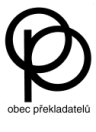 zpravodaj Obce překladatelů   ročník XXVI   číslo 6   (listopad 2016)VALNÁ HROMADAZapište si prosím termín příští valné hromady OP, která tentokrát bude nevolební. Koná se v pátek 27. ledna 2017 od 15.00 ve 2. patře Goethe-Institutu, Masarykovo nábřeží 32, Praha 1. V lednových zprávách se k této informaci vrátíme obšírněji.25. ROČNÍK CENY JOSEFA JUNGMANNAV Goethe-Institutu v Praze byla 6. 10. 2016 udělena Cena Josefa Jungmanna a další tvůrčí ocenění za nejlepší literární překlady uplynulého roku, jakož i Krameriův vinš. Proslov předsedy poroty Václava Jamka uvádíme v plném znění v příloze.Cenu Josefa Jungmanna za nejlepší překlad uplynulého roku obdržela Iveta Mikešová za překlad z polštiny románu Joanny Batorové Pískový vrch (vydalo nakladatelství Paseka).Další ocenění získali: Blanka Stárková (J. Marías: Zamilovanosti, španělština); Jakub Šedivý (L. Cypkin: Léto v Baden-Badenu, ruština); Petra Diestlerová (Ch. Dickens: David Copperfield, angličtina); Eva Pátková (Ch. Lewinski: Gerron, němčina); Jitka Hanušová (K. Kettu: Porodní bába, finština); Dagmar Hartlová (S. Sem-Sandberg: Vyvolení, švédština); Štěpán Zajac (J. Carrasco: Na útěku, španělština).Do Síně slávy byl uveden Dušan Karpatský u příležitosti překladu ze srbštiny knihy Sarajevská princezna od Eda Jaganjace.Prémii Tomáše Hrácha pro mladé překladatele získala Anna Urbanová za překlad románu Shirley Jacksonové Dům na kopci (angličtina).Dále byl udělen Krameriův vinš, za skvělou redakční práci ho získal anglista Milan Macháček, který se redakčně podílel na významných textech mnoha našich překladatelů.STIPENDIUM HANY ŽANTOVSKÉPři stejné příležitosti bylo uděleno i Stipendium Hany Žantovské, založené a financované Irenou Murray-Žantovskou a Michaelem Žantovským. Na překlad básní Ingeborg Bachmannové, které pod názvem Čára života vyjdou v nakladatelství Opus, ho získala germanistka Michaela Jacobsenová.STÁTNÍ CENA ZA PŘEKLADATELSKÉ DÍLONa Nové scéně v Praze byly  v pondělí 24. 10. 2016 za přítomnosti kamer ČT vyhlášeny Státní ceny za literaturu a za překlad, jež doplnila další ocenění udělovaná Ministerstvem kultury. Novým laureátem překladatelské státní ceny se stal Pavel Dominik za převod románu Vladimíra Nabokova Ada aneb Žár  s přihlédnutím k dosavadnímu překladatelskému dílu. Blahopřejeme!VZPOMÍNÁMEDne 14. října 2016 zemřela ve věku 87 let dlouholetá členka  Obce překladatelů a významná překladatelka z angličtinyAlena Jindrová, rozená Špilarová.V letech 1948–1952 studovala anglistiku a bohemistiku na FFUK. Přes 30 let (1956–1988) působila jako odborná asistentka na katedře anglického jazyka Vysoké školy ekonomické v Praze. Její rozsáhlá překladatelská činnost (téměř 80 knih) zahrnuje vedle beletrie též dlouhou řadů titulů literatury faktu. Přeložila mimo jiné více než tucet historických detektivek Angličanky Lindsey Davisové, pět románů anglického spisovatele Grahama Swifta, čtyři romány a knihu povídek Američanky Joyce Carol Oatesové nebo tři sbírky povídek kanadské nositelky Nobelovy ceny Alice Munroové. Za své překlady získala tři tvůrčí odměny v rámci Ceny Josefa Jungmanna (1982, 1997, 2003).VÝZVAporotcům a posuzovatelům v minulých ročnících Ceny Josefa Jungmanna a anticeny Skřipec: Chtěli bychom poprosit všechny, kdo byli kdykoli od roku 1992, resp. 1995 členy poroty pro udělení Ceny Josefa Jungmanna nebo anticeny Skřipec nebo psali posudek na nějaký navržený překlad a uchovali v elektronické či papírové podobě nějaké související texty  (posudky, rozbory, odůvodnění výroku poroty apod.), aby je zaslali sekretariátu OP, pakliže již nejsou na webových stránkách Obce překladatelů v sekcích věnovaných CJJ, resp. anticeně přístupné ke stažení. V případě textů na papíru stačí samozřejmě kopie. Rádi bychom archiv CJJ i Skřipce doplnili, neboť je škoda, když u řady starších ročníků jsou známy pouze výsledky, ale nikoli důvody, které k nim vedly. Domníváme se, že rozšíření korpusu těchto posudků může být užitečné pro poznání porevolučního vývoje českého překladu a jeho reflexe. Za všechny texty předem děkujeme.Za výbor OP Jan SeidlOHLÁŠKY DILIAUpozorňujeme, že nejzazší termín pro odeslání ohlášek nových děl do kolektivní správy Dilia je 20. 12. 2016. Více informací poskytnou: Alena Novotná, tel. 266 199 815, novotna@dilia.cz, (literární díla a díla audio) a Radka Pacáková, tel. 266 199 825, pacakova@dilia.cz (audiovizuální díla).WEB OBCE PŘEKLADATELŮDovolujeme si vás upozornit na novou podobu webových stránek OP, které jsou nyní přehlednější a k uživatelům přátelštější. Narazíte-li na nějakou nesrovnalost či námět k úpravě nebo doplnění, obraťte se prosím přímo na Alenu Lhotovou, alena.lhotova@gmail.com, či na Jana Seidla, který doplňuje a spravuje Databázi OP. Děkujeme.AKTUALIZACE DATABÁZEŽádosti o aktualizaci biograficko-bibliografických hesel do překladatelské databáze, které dojdou do konce roku, budou vyřízeny až po Novém roce. Upozorňujeme, že mailová adresa obětavého kolegy Seidla, který aktualizace zanáší do databáze, je seidl.jan1@seznam.cz. – Pozor na pravopis jména a jedničku před zavináčem.KRUH PŘÁTEL ČESKÉHO JAZYKAzve na přednášky (konané vždy od 18.00 hodin (přesně) v místnosti č. 18Filozofické fakulty Univerzity Karlovy, náměstí Jana Palacha 2, Praha 1.středa 30. 11. Martin Stluka (Ústav českého národního korpusu FF UK, Praha)Diachronní korpus ÚČNKstředa 7. 12. Zuzana Komrsková (Ústav českého národního korpusu FF UK, Praha):Čeština mluvená vs. psaná internetová: komparace kontaktových výrazů ano a jostředa 14. 12. Nové edice České knižnice (úvodní slovo Martin Valášek, o edici Jiřího Koláře promluví Jakub Říha a Petr Šrámek)Bližší informace o činnosti KPČJ na adrese: http://ucjtk.ff.cuni.cz/kpcj.UZÁVĚRKY SOUTĚŽE A NÁVRHŮ NA CENYCena Zlatá stuha za knihy pro děti a mládež: uzávěrka leden 2017. Přihlášky s bibliografickými údaji a event. doporučujícím komentářem posílejte do Sukovy studijní knihovny na adresu Mikulandská 5, 116 74 Praha 1, nebo ibby@seznam.cz. (Text překladu ve formátu pdf vítán.) Více na http://www.ibby.cz/index.php/zlata-stuha.Soutěž Jiřího Levého pro mladé překladatele (věkový limit 35 let): uzávěrka k zaslání příspěvků - konec ledna 2017. V nadcházejícím ročníku soutěže jsou vypsány tyto kategorie: (1) Umělecká próza; (2) Poezie; (3) Kritika a teorie překladu. Rozsah a specifikace soutěžní ukázky viz webové stránky OP: http://www.obecprekladatelu.cz/soutez-jiriho-leveho.htm. Soutěžní ukázky posílejte do sekretariátu OP (Pod Nuselskými schody 3, 120 00 Praha 2) a elektronicky s uvedením hesla na adresu soutez@obecprekladatelu.cz.Magnesia Litera: uzávěrka přihlášek titulů vydaných v roce 2016 bude podle předběžných informací kolem 18. ledna 2017. Slavnostní vyhlášení knižních cen Magnesia Litera se uskuteční 4. 4. 2017 na Nové scéně v Praze.Cena Josefa Jungmanna za nejlepší překlad uplynulého roku: uzávěrka je 15. února 2017. Své tipy posílejte buď elektronickou poštou na info@obecprekladatelu.cz, nebo na sekretariát OP. Písemný návrh mohou podat nakladatelé, knihkupci i jednotlivci, u návrhu nakladatelů a knihkupců prosíme o laskavé přiložení dvou výtisků knihy.Anticena Skřipec: uzávěrka duben 2017. Tipy na obzvlášť nepovedené překladové tituly, které se objevily v posledních 5 letech na pultech českých knihkupectví, adresujte sekretariátu OP. Překladatelské anticeny budou vyhlášeny na pražském knižním veletrhu Svět knihy v květnu 2017.GRATULUJEMEVýznamná výročí v nejbližších týdnech oslaví:
1. 12. Radegast Parolek   96 let
5. 12. Eva Kondrysová   90 let
5. 12. Jitka Křesálková   92 let
17. 12. Karina Havlů   65 let
22. 12. Helena Beguivinová   65 let23. 12. 1941 Jiří Lexa   75 letVýbor OP přeje všem členům krásné Vánocea šťastné vykročení do nového roku 2017.Vydává Obec překladatelů, Pod Nuselskými schody 3, 120 00 Praha 2, tel. / fax: 222 564 082bankovní spojení: 1014328992/6100, úřední hodiny: úterý 14–16, čtvrtek 10–12 hod.redakce: Helena Beguivinová, distribuce: Šimon PellarVychází 5 – 6 x ročně, toto číslo 30. 11. 2016, uzávěrka příštího čísla: 10. ledna 2017.info@obecprekladatelu.cz; beguivinova@gmail.com, http://www.obecprekladatelu.czPROSLOV VÁCLAVA JAMKAPŘI UDÍLENÍ CENY JOSEFA JUNGMANNAMilí přátelé, drazí milovníci překladu, vážené kolegyně, vážení kolegové, dámy a pánové,velice rád vám zvěstuji, že pořád žijeme a s námi i český překlad, který nás neúnavně dál a dál zaplavuje nespočetnými díly všemožných cizáckých literatur, včetně těch, v nichž se to hemží velbloudy, soby, harpyjemi, Maďary a jinověrci, jimiž jsme často i my sami. Dnes se po roce opět scházíme, abychom nejlepší překlady odměnili, vyjádřili uznání těm z našeho středu, jejichž vynikající překlady vyšly s vročením minulého roku 2015, a upozornili na ně veřejnost, připomínajíce jí naléhavě, jak důležitý literární překlad pro rozvoj naší české kultury vždy byl a stále je.Porota letos pracovala ve složení opět mírně pozměněném; jejími členy byli Jarmila Emmerová, Jiří Našinec, Magdalena Štulcová, Marie Zábranová, Jan Zelenka a – jak jste už dávno vytušili z toho, že tady zase mluvím – také Václav Jamek, který porotě předsedal. Porota by také ráda poděkovala všem, kdo pomohli při hodnocení soutěžních překladů, a znovu by ráda poprosila ty, kdo jsou k tomu kvalifikováni, aby v rámci svých možností tuto mírně honorovanou službu neodmítali: jen s vaší pomocí může Jungmannova cena přetrvat jako úplné a všestranné měřítko hodnot, které v našem překladu vznikají.V soutěži hodnotíme překlady děl krásné literatury, tedy poezie, narativní prózy a z esejistické tvorby takovou, která v sobě zahrnuje také výrazné parametry estetické. Nezabýváme se tedy překlady literatury společenskovědní a naukové vůbec – které by zasluhovaly svou vlastní cenu a bohužel ji stále nemají. Porota nehodnotí ani překlady dětské literatury: těm je vyhrazeno místo v rámci soutěže o Zlatou stuhu; není tedy účelné je do soutěže o Jungmannovu cenu zasílat.Překlady může do soutěže přihlásit kdokoli od nakladatele přes nadšeného čtenáře až po překladatele samého, a to do 15. února příslušného kalendářního roku (příště tedy do 15. února 2017), a to jen takové, které mají vročení kalendářního roku předchozího (příště tedy 2016). Porota je oprávněna, ale nikoli povinna přijímat knihy do soutěže i dodatečně. Sejde-li se ve stejném ročníku více překladů téhož překladatele, porota ponechává v soutěži jen jeden překlad, a to vždy takový, který podle jejího úsudku vyznívá nejvíce v překladatelův prospěch, ať už jde o uměleckou náročnost textu, nebo o zdar překladatelova výkonu, a nejlépe když se tyto činitele propojí.Do letošní soutěže bylo přihlášeno 79 překladových titulů, o šestnáct víc než loni a nejvíc za poslední léta. Ve srovnání s minulým ročníkem, který jak si možná pamatujete, jsme vyhodnotili minimalisticky a odměnami jsme velmi šetřili, je letošní ročník mimořádně úrodný i co do kvality a porota se ocitla v situaci oproti loňsku úplně opačné: ani zdaleka jsme nemohli odměnit všechny tituly, kterým by v hubenějších letech odměna neunikla. Klidnější svědomí máme u těch překladatelů, kteří už Jungmannovu cenu získali a podle pravidel soutěže ji podruhé dostat nemohou. Jsme však rádi, že se o jejich pokračujícím díle dozvídáme.V roce 2015 to byli zejména Pavel Dominik, který publikoval svůj překlad zřejmě životní, Nabokovův román Ada aneb Žár; také Anežka Charvátová (Hluk padajících věcí od Juana Gabriela Vásqueze), Kateřina Vinšová (Boží hora Erriho de Luky), Robert Svoboda (Listy ze světa stínů Vavřince Szeghalmiho), Jiří Stromšík (Platejs od Güntera Grasse) nebo Jiří Pelán (podíl na překladu Díla surrealisty Arthura Cravana).Pokud jde o ty ostatní, rozhodla se porota výjimečně citovat všechny překladatele, kteří prošli do závěrečného kola soutěže, v němž se rozhodovalo o ceně i o tvůrčích odměnách – tedy i ty, na které se při odměňování nakonec nedostalo. Je to výraz našeho uznání i radosti, že náš překlad přece jenom vzkvétá a některé roky to bohatě dokazují.Do posledního kola soutěže o Jungmannovu cenu tedy vedle odměněných postoupili také tito překladatelé:Michael Alexa (Adam Zagajewski: Neviditelné věci, Protimluv Ostrava)David Bernstein (Teodora Dimovová: Matky, nakl. Petr Štengl)Petr Fantys (Julian Barnes: Roviny života, Odeon)Alice Flemrová (Alessandro Piperno: S těmi nejhoršími úmysly, Paseka)Pavla Bošková (Světlana Alexijevičová: Doba z druhé ruky, Pistorius a Olšanská)Kamila Hladíková (Cchering Özer: Zápisky z Tibetu, Verzone)Alice Hyrmanová McElween (Donal Ryan: Srdce na obrtlíku a Prosinec už je takovej, Kniha Zlín)Petr Onufer (Don DeLillo: Anděl Esmeralda, Argo)Vladimír Piskoř (Pasi Ilmari Jääskiläinen: Literární spolek Laury Sněžné, Paseka)David Pišvejc (Hassan Loo Sattarvandi: Stav obležení, Kniha Zlín)Richard Podaný (Joshua Ferris: Vstát znovu se slepicemi, Mladá fronta)Jan Schejbal (Jaume Cabré: Přiznávám, že…, Dybbuk)Irena Steinerová (Nelson DeMille: Panter, Kniha Zlín)Vyskytl se také jeden překladatelský výkon zcela mimořádný, jedinečný, ale nezařaditelný a podle běžných překladatelských kritérií vlastně nehodnotitelný: jde o původně německou knihu Jiříkovy starosti o minulost, jejímž autorem je český krajan Jan Faktor (vydalo nakladatelství Plus). Překladatel Radovan Charvát, literárně zřejmě zdatnější než sám autor, ve spolupráci s ním knihu ve skutečnosti přepsal a vytvořil mimořádně přitažlivý, nápaditý a jazykově vynalézavý útvar nový. Překlad je nutno uznat, protože ho uznal autor, který je k tomu způsobilý, nový text se však při vší kráse tomu výchozímu podobá jen velmi vzdáleně. Jde vlastně o dílo úplně nové, na němž má překladatelova tvůrčí schopnost rozhodující zásluhu, ale spíš než překlad je to značně volná variace výchozího textu, která jej v mnohém překonává. Porota se proto po dlouhé a vášnivé diskusi rozhodla dílo nehodnotit, i když je to nesporně krajní, pozoruhodná, dokonce úchvatná podoba, které může překladatelské umění nabýt, ovšem za cenu toho, že za výjimečných okolností poruší všechny podmínky, které musí jinak překladatel bezpodmínečně dodržovat. Jde tedy také o rovné podmínky soutěže, s nimiž se tento výkon nesrovná.Vážení a milí, dovolte mi, abych se teď věnoval tomu hlavnímu, totiž udílení palem a vavřínů.První na řadě bývá uznání, které by se mělo klenout nad časem a nad celým lidským dílem: tomu uznání říkáme Síň slávy. V letošním roce jsme se rozhodli do ní povolat člověka, který zdaleka není jen překladatelem, protože překladatelské povolání změnil v široké poslání a stal se skutečným kulturním prostředníkem a spojovníkem mezi literaturou a kulturou českou, respektive československou a literaturami jihoslovanskými. Před rozsahem a hodnotou jeho překladatelského díla se musíme jen klanět, ale on je také významným kulturním novinářem a publicistou, a jak dokazuje jeho nedávno vydaný Listář, iniciátorem živých vztahů mezi osobnostmi naší kultury a umění a kultury charvátské, srbské nebo bosenské. Mnozí z vás už poznali, že mluvím o překladateli, laureátovi naší Státní ceny za překladatelské dílo i řady vyznamenání charvátských,Dušanovi Karpatském.Mezi oceněnými překlady je zvykem jmenovat nejprve držitele Prémie Tomáše Hrácha. Tu získává za rok 2015Anna Urbanová, za překlad románu Shirley Jacksonové Dům na kopci (Argo).Z posudku: Dnes už klasický gotický horor či psychologický duchařský román americké autorky vyšel v originále v roce 1959. Jeho první český překlad dokonale zachycuje a podtrhuje jeho záhadnou a strašidelnou atmosféru, ale také jemnou vnímavost příznačnou pro hlavní hrdinku, v jejíž perspektivě je vyprávění převážně vedeno. Překladatelka s neuvěřitelnou lehkostí a samozřejmostí přepíná z rejstříku anglické věty do rejstříku věty české, nikde se nenechává svázat ani ochromit strukturou výchozího jazyka. Její překlad je naprosto suverénní a neobyčejně vyzrálý, nezdráháme se konstatovat, že téměř kongeniální.Porota se dále rozhodla udělit sedm tvůrčích odměn. Získávají je:Petra Diestlerová – za nový překlad románu Charlese Dickense David Copperfield (vydal Odeon)Jistě si vzpomenete, že jsme loni kritizovali případy, kdy se nové překlady už dobře přeložených děl pořizují zbytečně. V tomto případě porota usoudila, že nový překlad je nejen potřebný, ale také přínosný. Nová verze dobře nahradila současným výrazem to, co v předchozí verzi jazykově zastaralo. Zvolená stylistická poloha tu dobře ladí s povahou vypravěče a protagonisty, v ideálním souladu s psychologií postavy, jíž jsou přizpůsobeny jazykové prostředky, vystihující zprvu její určitou naivitu, posléze lehkou ironii a citovou vřelost. Překladatelka projevuje smysl pro adekvátní využití idiomatických prostředků, nebojí se expresivity a plně vystihuje jazykovou bohatost, která je pro bezelstnou lidskost a zároveň upřímnou kritičnost Dickensových románů příznačná.Jitka Hanušová – za překlad románu Katji Kettuové Porodní bába (vydalo Argo)Román finské autorky přináší silný příběh tragické milostné vášně zasazené do drsného severského kraje v krutém, traumatickém období na konci druhé světové války. Překlad byl úkol mimořádně náročný. Jazyk originálu se vyznačuje nejen mnoha nářečními prvky, ale také neologismy, jimiž se vyznačuje vlastní výraz autorky. Překlad je náročný i z hlediska reálií, ať už jde o přírodní podmínky nejsevernější části Finska, nebo o skutečnosti kulturněhistorické. V textu se odráží také míšení kultur, k němuž v dané oblasti a v dané době dochází, k čemuž patří také odkazy na lidové magické léčitelství, jemuž se hlavní hrdinka románu mj. věnuje. Překladatelka všechny tyto nástrahy bravurně zvládla a dospěla k působivé syntéze expresivní a lyrické polohy, které dodávají románu jeho uhrančivou sílu.Dagmar Hartlová – za překlad románu Steva Sem-Sandberga Vyvolení (vydala Paseka)Výchozí text švédského autora je zrádný ve své zdánlivé jednoduchosti a někdy až mrazivé věcnosti výpovědi o zrůdném zacházení s oligofrenními a nezvladatelnými dětmi v rakouských ústavech v období nacismu. Překlad je přesný a plně adekvátní, v prosté věcnosti textu skvěle postihuje jeho významovou vícevrstevnost i jemnou ironii a působivě tak restituuje odcizující odstup v podání tragického tématu.Eva Pátková – za překlad románu Charlese Lewinského Gerron (vydala Mladá fronta)Strhující román vychází ze skutečného životního příběhu německé meziválečné filmové osobnosti Kurta Gersona zvaného Gerron, zejména jeho poslední etapy, kdy mu jako židovskému vězni bylo nařízeno natočit propagandistický film o báječném životě židů v terezínském ghettu. V hrdinově volbě mezi opovržením a smrtí nahlíží autor otázky života z pohledu postav, které jsou v příběhu více či méně intenzivně účastny. Překladatelka se vyrovnává s jazykem různých společenských a kulturních prostředí i různých žánrů a všechny nuance se jí podařilo téměř dokonale převést do kultivované a přirozené češtiny, její styl není strojený ani vyumělkovaný, přitom zvládá všechna obtížná úskalí včetně nároků idiomatických a občas i prozodických.Blanka Stárková – za překlad románu Javiera Maríase Zamilovanosti (vydala Paseka)Překladatelka se dílem tohoto významného španělského romanopisce zabývá systematicky (je to už jeho čtvrtý román v jejím překladu). Autorův styl neklade nároky na expresivnost ani na jiný způsob jazykového ozvláštnění, ale naopak na kultivovanou, zdánlivě bezbarvou vytříbenost a analytickou jemnost. V románu Zamilovanosti, který na půdorysu téměř detektivním zpracovává téma křehkosti lidského poznání, postihuje jazyk sféru lidského vědomí, mentální existence postav a jejich myšlenkových pochodů. Román tak místy nabývá podoby reflexivního, filosofizujícího textu. Překladatelka tu znovu osvědčila schopnost najít v češtině rovnocenné prostředky pro myšlenkově obsažné a stylově různorodé vyjadřování vyžadující až klasickou přesnost a subtilnost.Jakub Šedivý – za překlad románu Leonida Cypkina Léto v Baden-Badenu (vydal Prostor)Román, který líčí jedno období v životě Dostojevského, je také knihou autorovy lásky k tomuto spisovateli. Překladatel bravurně zvládl Cypkinovu metodu proudu vědomí s nekonečně dlouhými větami a řetězci asociací. Téměř nečleněný text vyznívá přirozeně; zachován je rytmus textu i jeho poetičnost, text je při své náročnosti čtenářsky velmi schůdný. Překladatel projevil výjimečný jazykový cit, nápaditost a lehkost; zřetelná je péče o přehlednou syntaxi a promyšlený pořádek slov, s velkou vynalézavostí je plně postižen mnohotvárný výrazový rejstřík díla.Štěpán Zajac – za překlad románu Jesúse Carrasca Na útěku (vydala Akropolis)Síla existenciálně oproštěného, narativně strohého příběhu chlapce prchajícího před nebezpečím, jež zůstává dlouho neurčité, tkví v jeho až mytické mohutnosti. Dílo osciluje mezi abstraktní obecností (neurčitost času a místa) a zároveň sugestivní konkrétností bezprostředního detailu, a má i řadu rysů „kafkovsky“ symbolických. Překlad silný zážitek z díla zprostředkoval beze zbytku, díky schopnosti těžit z nevyčerpatelné pokladnice výrazů naturalisticky holých a obnažujících, zároveň se však řetězících do mocných básnických figur dosáhl v češtině sugestivního účinku, který je vlastní originálu.Jungmannovu cenu za překlad publikovaný v roce 2015 získáváIveta Mikešová – za překlad románu Joanny Batorové Pískový vrch (vydala Paseka)Rozsáhlý román polské autorky líčí osudy obyčejných lidí, kteří přišli po válce osídlit území ve Slezsku, která byla odňata Německu (konkrétně jednoho nového sídliště ve městě Walbrzych). Většina příchozích pochází z vesnic, někteří přišli za prací, ale mnozí sem byli přesídleni násilím z oblastí, které připadly Sovětskému svazu. Bizarně, avšak zcela v souladu s polskou realitou té doby, se tu snoubí folklór s hornickými tradicemi a katolická víra s komunistickou propagandou. Ale i když autorka dala svým postavám do vínku podivné osudy, jde o lidi prosté, pro které je život v maličkých nových bytech, s teplou tekoucí vodou a vlastní koupelnou pohádkovým luxusem.Přesné odpozorování životního stylu první generace osídlenců spojené s vypravěčskou vášní a rafinovanou, a přece přirozeně působící strukturou výstavby textu je povýšeno k výjimečnosti stylem díla. Autorská řeč a řeč i mysl postav jsou tu propojeny v jediný proud nebo možná několik sbíhajících se proudů prostřednictvím poetické, mnohdy až rytmizované prózy evokující folklór a prostoupené metaforami i dialektismy. Každá z postav má přitom svérázné vyjadřování, někdy postižené jen několika replikami, jindy pečlivě a úsměvně zaznamenané v komentáři vypravěčky. Partie textu plné valících se metafor jsou tak střídány poklidným tokem autorského vyprávění nezřídka se silným ironickým podtextem. Text má tedy proměnlivou dynamiku, a všechny tyto jeho rysy se podařilo v českém překladu plně vystihnout. Obtížný překlad zachovává všechno bohatství originálu a opírá se jak o hlubokou znalost polského jazyka a reálií, tak o tvůrčí překladatelčinu vynalézavost a dokonale osvojené jazykové zdroje té nejbohatší češtiny.Překladatelka se bohužel ze zdravotních a rodinných důvodů omluvila, takže musím požádat paní předsedkyni Obce překladatelů, aby se o vhodné předání ceny postarala.Moje dnešní úloha zde tím končí, a jako obvykle zbývá ještě potěšení vyslechnout si ukázku z vyznamenaného překladu.Tentokrát ji přečte paní Táňa Medvecká, členka Národního divadla.